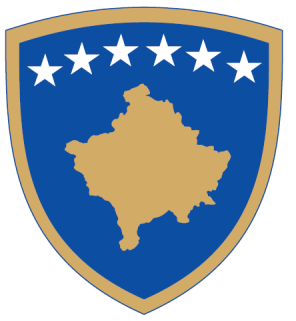 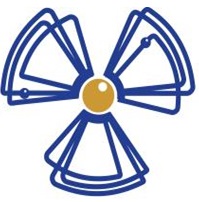 Republika e KosovësRepublika Kosova - Republic of KosovoQeveria – Vlada – GovernmentZyra e Kryeministrit /  Ured Premijera / Office of the Prime Minister  Agjencia e Kosovës për Mbrojtje nga Rrezatimi dhe Siguri BërthamoreKosovska Agencija za Zastitu od Zracenja i Nuklearnu BezbednostKosovo Agency for Radiation Protection and Nuclear Safety                                                                                                                             F- 4 -         FORMULAR APLIKIMI PËR PRAKTIKË/A ME REZONANCË MAGNETIKE, ULTRAZË OSE LASERPlotëso këtë formular aplikimi dhe dorëzoje tek Agjencia e Kosovës për Mbrojtje nga Rrezatimi dhe Siguri Bërthamore. Në rast se hapësira nuk është e mjaftueshme për të plotësuar të dhënat, bashkëlidh  faqe shtesë të nënshkruara.Të dhënat e personit juridik/fizik:Të dhënat mbi veprimtarinë (rretho përgjigjen):Të dhënat mbi pajisjet të cilat gjenerojnë rrezatim jo-jonizues:Plotëso të dhënat në faqe shtesë për cdo pajisje e cila gjeneron rrezatim jo-jonizues në rast se hapësira e mëposhtme nuk është e mjaftueshme.Verifikimi i personit juridik/fizik:Ndërmarrja:Aplikim për herë të parë                  Aplikim për ri-licencë    	Ndërmarrja:Aplikim për herë të parë                  Aplikim për ri-licencë    	Ndërmarrja:Aplikim për herë të parë                  Aplikim për ri-licencë    	Numri i biznesit:Numri i biznesit:Ndërmarrja:Aplikim për herë të parë                  Aplikim për ri-licencë    	Ndërmarrja:Aplikim për herë të parë                  Aplikim për ri-licencë    	Ndërmarrja:Aplikim për herë të parë                  Aplikim për ri-licencë    	Kodi postar:                             Kodi postar:                             Qyteti:Rruga dhe numri:Rruga dhe numri:Rruga dhe numri:Rruga dhe numri:Telefoni:Telefoni:Fax:Fax:e –mail:Personi kontaktues:Personi kontaktues:Personi kontaktues:Personi kontaktues:Personi kontaktues:Fusha ku përdoret:        mjekësi    veterinari    industri    tregti  kërkime  shkencore         të tjera ____________Lloji i praktikës/ave: (Rezonancë Magnetike, Ultrazë ose Laser):_________________________________________________________Lloji i praktikës/ave: (Rezonancë Magnetike, Ultrazë ose Laser):_________________________________________________________Lloji i praktikës/ave: (Rezonancë Magnetike, Ultrazë ose Laser):_________________________________________________________Lloji i praktikës/ave: (Rezonancë Magnetike, Ultrazë ose Laser):_________________________________________________________Lloji i praktikës/ave: (Rezonancë Magnetike, Ultrazë ose Laser):_________________________________________________________Lloji i praktikës/ave: (Rezonancë Magnetike, Ultrazë ose Laser):_________________________________________________________Lloji i praktikës/ave: (Rezonancë Magnetike, Ultrazë ose Laser):_________________________________________________________Lista e dokumentacionit per regjistrim:Kopja e çertifikatës së regjistrimit të biznesitTe dhenat per pajisjenDeklarata nen betim Lista e dokumentacionit per regjistrim:Kopja e çertifikatës së regjistrimit të biznesitTe dhenat per pajisjenDeklarata nen betim Lista e dokumentacionit per regjistrim:Kopja e çertifikatës së regjistrimit të biznesitTe dhenat per pajisjenDeklarata nen betim Lista e dokumentacionit per regjistrim:Kopja e çertifikatës së regjistrimit të biznesitTe dhenat per pajisjenDeklarata nen betim Lista e dokumentacionit per regjistrim:Kopja e çertifikatës së regjistrimit të biznesitTe dhenat per pajisjenDeklarata nen betim Lista e dokumentacionit per regjistrim:Kopja e çertifikatës së regjistrimit të biznesitTe dhenat per pajisjenDeklarata nen betim Lista e dokumentacionit per regjistrim:Kopja e çertifikatës së regjistrimit të biznesitTe dhenat per pajisjenDeklarata nen betim Prodhuesi            ModeliNumri serik             LokacioniEmri dhe mbiemri:__________________________                      V.V. Data:_____/_____/______